-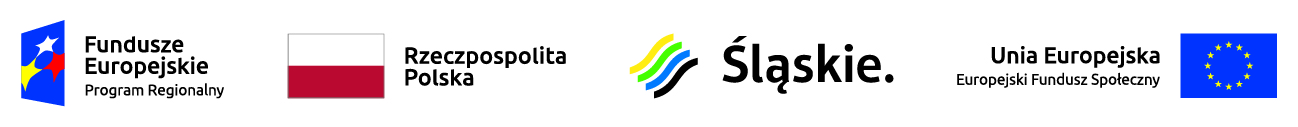 MIESIĘCZNY HARMONOGRAM UDZIELANYCH W RAMACH PROJEKTU FORM WSPARCIA       Nazwa Beneficjenta:  Gmina KrzanowiceNazwa Beneficjenta:  Gmina KrzanowiceNazwa Beneficjenta:  Gmina KrzanowiceNazwa Beneficjenta:  Gmina KrzanowiceNazwa Beneficjenta:  Gmina KrzanowiceNazwa Beneficjenta:  Gmina KrzanowiceNr projektu:  RPSL.11.01.04-24-03FG/19Nr projektu:  RPSL.11.01.04-24-03FG/19Nr projektu:  RPSL.11.01.04-24-03FG/19Tytuł projektu: Rozwój kompetencji i umiejętności kluczem do sukcesu w Gminie KrzanowiceTytuł projektu: Rozwój kompetencji i umiejętności kluczem do sukcesu w Gminie KrzanowiceTytuł projektu: Rozwój kompetencji i umiejętności kluczem do sukcesu w Gminie Krzanowice LP.  DATA/ TERMINMIEJSCE (dokładny adres, nr sali )GODZINA TYTUŁ/ RODZAJ REALIZOWANEGO WSPARCIA      ILOŚĆ UCZESTNIKÓW 11.04.202247-470 BORUCIN, UL. BOŃCZYKA 13SALA NR.  108.00-8.45KLUBIK MAŁEGO MATEMATYKA KL.I-III624.04. 202247-470 BORUCIN, UL. BOŃCZYKA 13SALA NR.  108.00-8.45CIEKAWI ŚWIATA – EDUKACJA PRZYRODNICZA KL I-III 634.04,202247-470 BORUCIN, UL. BOŃCZYKA 13SALA NR.  88.00-8.45POZNAJĘ ŚWIAT – J. ANGIELSKI KL.I-III644.04. 202247-470 BORUCIN, UL. BOŃCZYKA 13SALA NR.  912.45-13.30ZAJĘCIA SOCJOTERAPEUTYCZNE654.04. 202247-470 BORUCIN, UL. BOŃCZYKA 13SALA NR.  413.40-14.25PRZYRODA METODĄ EKSPERYMENTÓW664.04. 202247-470 BORUCIN, UL. BOŃCZYKA 13SALA NR.  613.40-14.25ZAJĘCIA WYRÓWNAWCZE Z J. ANGIELSKIEGO KL.IV-VIII gr.1474.04. 202247-470 BORUCIN, UL. BOŃCZYKA 13SALA NR.  513.40-14.25POZNAJĘ ŚWIAT – J. NIEMIECKI KL.I-III684.04. 202247-470 BORUCIN, UL. BOŃCZYKA 13SALA NR.  514.30-14.15POZNAJĘ ŚWIAT – J. NIEMIECKI KL.I-III694.04. 202247-470 BORUCIN, UL. BOŃCZYKA 13SALA NR.  215.30-16.15ZAJĘCIA WYRÓWNAWCZE CHEMII 3104.04.202247-470 BORUCIN, UL. BOŃCZYKA 13SALA NR.  415.30-16.15ZAJĘCIA WYRÓWNAWCZE Z GEOGRAFII 6115.04.202247-470 BORUCIN, UL. BOŃCZYKA 13SALA NR.  413.40-14.25ZAJĘCIA WYRÓWNAWCZE Z GEOGRAFII 6125.04.202247-470 BORUCIN, UL. BOŃCZYKA 13SALA NR.  13.40-14.25ĆWICZYMY UMYSŁY – UMIEJĘTNOŚĆ UCZENIA SIĘ KL.I-III6135.04.202247-470 BORUCIN, UL. BOŃCZYKA 13SALA NR.  414.35-15.20ZAJĘCIA WYRÓWNAWCZE Z BIOLOGII 4145.04.202247-470 BORUCIN, UL. BOŃCZYKA 13SALA NR.  415.30 – 16.15ZAJĘCIA WYRÓWNAWCZE Z BIOLOGII 4155.04.202247-470 BORUCIN, UL. BOŃCZYKA 13SALA NR.  615,25 – 16.10ZAJĘCIA ROZWIJAJĄCE J. NIEMIECKI KL. IV-VIII7165.04.202247-470 BORUCIN, UL. BOŃCZYKA 13SALA NR.  616.15- 17.00ZAJĘCIA ROZWIJAJĄCE J. NIEMIECKI KL. IV-VIII7175.04.202247-470 BORUCIN, UL. BOŃCZYKA 13SALA NR.  615.30-16.15ZAJĘCIA ROZWIJAJĄCE J. ANGIELSKI KL.IV-VIII gr.18186.04.202247-470 BORUCIN, UL. BOŃCZYKA 13SALA NR.  913.40-14.25ZAJĘCIA KOREKCYJNO - KOMPENSACYJNE5196.04.202247-470 BORUCIN, UL. BOŃCZYKA 13SALA NR.  214.35-15.20CHEMIA POPRZEZ EKSPERYMENT4206.04.202247-470 BORUCIN, UL. BOŃCZYKA 13SALA NR.  615.30-16.15ZAJĘCIA WYRÓWNAWCZE J. ANGIELSKI KL.IV-VIII gr.28217.04. 202247-470 BORUCIN, UL. BOŃCZYKA 13SALA NR.  213.40-14.25ZAJĘCIA WYRÓWNAWCZE Z MATEMATYKI KL.IV-VIII gr.14227.04. 202247-470 BORUCIN, UL. BOŃCZYKA 13SALA NR.  214.35-15.20ZAJĘCIA WYRÓWNAWCZE Z MATEMATYKI KL.IV-VIII gr.26237.04. 202247-470 BORUCIN, UL. BOŃCZYKA 13SALA NR.  215.25-16.10ZAJĘCIA WYRÓWNAWCZE Z MATEMATYKI KL.IV-VIII gr.26248.04.202247-470 BORUCIN, UL. BOŃCZYKA 13SALA NR.  108.00-8.45KLUBIK MAŁEGO MATEMATYKA KL.I-III6258.04.202247-470 BORUCIN, UL. BOŃCZYKA 13SALA NR. 613.40-14.25ZAJĘCIA ROZWIJAJĄCE J. ANGIELSKI KL.IV-VIII gr.24268.04.202247-470 BORUCIN, UL. BOŃCZYKA 13SALA NR. 614.30- 15.15 ZAJĘCIA ROZWIJAJĄCE J. ANGIELSKI KL.IV-VIII gr.24278.04.202247-470 BORUCIN, UL. BOŃCZYKA 13SALA NR.  213.40-14.25MATEMATYKA METODĄ EKSPERYMENTU52811.04 202247-470 BORUCIN, UL. BOŃCZYKA 13SALA NR.  108.00-8.45CIEKAWI ŚWIATA – EDUKACJA PRZYRODNICZA KL I-III 62911.04 202247-470 BORUCIN, UL. BOŃCZYKA 13SALA NR.  88.00-8.45POZNAJĘ ŚWIAT – J. ANGIELSKI KL.I-III63011.04 202247-470 BORUCIN, UL. BOŃCZYKA 13SALA NR.  912.45-13.30ZAJĘCIA SOCJOTERAPEUTYCZNE63111.04 202247-470 BORUCIN, UL. BOŃCZYKA 13SALA NR.  413.40-14.25PRZYRODA METODĄ EKSPERYMENTÓW63211.04 202247-470 BORUCIN, UL. BOŃCZYKA 13SALA NR.  613.40-14.25ZAJĘCIA WYRÓWNAWCZE Z J. ANGIELSKIEGO KL.IV-VIII gr.143211.04 202247-470 BORUCIN, UL. BOŃCZYKA 13SALA NR.  513.40-14.25POZNAJĘ ŚWIAT – J. NIEMIECKI KL.I-III63311.04 202247-470 BORUCIN, UL. BOŃCZYKA 13SALA NR.  514.30-14.15POZNAJĘ ŚWIAT – J. NIEMIECKI KL.I-III63411.04 202247-470 BORUCIN, UL. BOŃCZYKA 13SALA NR.  215.30-16.15ZAJĘCIA WYRÓWNAWCZE CHEMII 33511.04.202247-470 BORUCIN, UL. BOŃCZYKA 13SALA NR.  415.30 – 16.15ZAJĘCIA WYRÓWNAWCZE Z BIOLOGII 43612.04.202247-470 BORUCIN, UL. BOŃCZYKA 13SALA NR.  413.40-14.25ZAJĘCIA WYRÓWNAWCZE Z GEOGRAFII 63712.04.202247-470 BORUCIN, UL. BOŃCZYKA 13SALA NR.  13.40-14.25ĆWICZYMY UMYSŁY – UMIEJĘTNOŚĆ UCZENIA SIĘ KL.I-III63812.04.202247-470 BORUCIN, UL. BOŃCZYKA 13SALA NR.  414.35-15.20ZAJĘCIA WYRÓWNAWCZE Z BIOLOGII 43912.04.202247-470 BORUCIN, UL. BOŃCZYKA 13SALA NR.  615,25 – 16.10ZAJĘCIA ROZWIJAJĄCE J. NIEMIECKI KL. IV-VIII74012.04.202247-470 BORUCIN, UL. BOŃCZYKA 13SALA NR.  616.15- 17.00ZAJĘCIA ROZWIJAJĄCE J. NIEMIECKI KL. IV-VIII74112.04.202247-470 BORUCIN, UL. BOŃCZYKA 13SALA NR.  615.30-16.15ZAJĘCIA ROZWIJAJĄCE J. ANGIELSKI KL.IV-VIII gr.184213.04.202247-470 BORUCIN, UL. BOŃCZYKA 13SALA NR.  913.40-14.25ZAJĘCIA KOREKCYJNO - KOMPENSACYJNE54313.04.202247-470 BORUCIN, UL. BOŃCZYKA 13SALA NR.  214.35-15.20CHEMIA POPRZEZ EKSPERYMENT44413.04.202247-470 BORUCIN, UL. BOŃCZYKA 13SALA NR.  615.30-16.15ZAJĘCIA WYRÓWNAWCZE J. ANGIELSKI KL.IV-VIII gr.284520.04.202247-470 BORUCIN, UL. BOŃCZYKA 13SALA NR.  913.40-14.25ZAJĘCIA KOREKCYJNO - KOMPENSACYJNE54620.04.202247-470 BORUCIN, UL. BOŃCZYKA 13SALA NR.  214.35-15.20CHEMIA POPRZEZ EKSPERYMENT44720.04.202247-470 BORUCIN, UL. BOŃCZYKA 13SALA NR.  615.30-16.15ZAJĘCIA WYRÓWNAWCZE J. ANGIELSKI KL.IV-VIII gr.284821.04 202247-470 BORUCIN, UL. BOŃCZYKA 13SALA NR.  213.40-14.25ZAJĘCIA WYRÓWNAWCZE Z MATEMATYKI KL.IV-VIII gr.144921.04 202247-470 BORUCIN, UL. BOŃCZYKA 13SALA NR.  214.35-15.20ZAJĘCIA WYRÓWNAWCZE Z MATEMATYKI KL.IV-VIII gr.265021.04 202247-470 BORUCIN, UL. BOŃCZYKA 13SALA NR.  215.25-16.10ZAJĘCIA WYRÓWNAWCZE Z MATEMATYKI KL.IV-VIII gr.265122.04.202247-470 BORUCIN, UL. BOŃCZYKA 13SALA NR.  108.00-8.45KLUBIK MAŁEGO MATEMATYKA KL.I-III65222.04.202247-470 BORUCIN, UL. BOŃCZYKA 13SALA NR. 613.40-14.25ZAJĘCIA ROZWIJAJĄCE J. ANGIELSKI KL.IV-VIII gr.245322.04.202247-470 BORUCIN, UL. BOŃCZYKA 13SALA NR. 614.30- 15.15 ZAJĘCIA ROZWIJAJĄCE J. ANGIELSKI KL.IV-VIII gr.245422.04.202247-470 BORUCIN, UL. BOŃCZYKA 13SALA NR.  213.40-14.25MATEMATYKA METODĄ EKSPERYMENTU55525.04 202247-470 BORUCIN, UL. BOŃCZYKA 13SALA NR.  108.00-8.45CIEKAWI ŚWIATA – EDUKACJA PRZYRODNICZA KL I-III 65625.04 202247-470 BORUCIN, UL. BOŃCZYKA 13SALA NR.  88.00-8.45POZNAJĘ ŚWIAT – J. ANGIELSKI KL.I-III65725.04 202247-470 BORUCIN, UL. BOŃCZYKA 13SALA NR.  912.45-13.30ZAJĘCIA SOCJOTERAPEUTYCZNE65825.04 202247-470 BORUCIN, UL. BOŃCZYKA 13SALA NR.  613.40-14.25ZAJĘCIA WYRÓWNAWCZE Z J. ANGIELSKIEGO KL.IV-VIII gr.145925.04 202247-470 BORUCIN, UL. BOŃCZYKA 13SALA NR.  513.40-14.25POZNAJĘ ŚWIAT – J. NIEMIECKI KL.I-III66025.04 202247-470 BORUCIN, UL. BOŃCZYKA 13SALA NR.  514.30-14.15POZNAJĘ ŚWIAT – J. NIEMIECKI KL.I-III66125.04 202247-470 BORUCIN, UL. BOŃCZYKA 13SALA NR.  215.30-16.15ZAJĘCIA WYRÓWNAWCZE CHEMII 36226.04.202247-470 BORUCIN, UL. BOŃCZYKA 13SALA NR.  413.40-14.25ZAJĘCIA WYRÓWNAWCZE Z GEOGRAFII 66326.04.202247-470 BORUCIN, UL. BOŃCZYKA 13SALA NR.  414.35-15.20ZAJĘCIA WYRÓWNAWCZE Z BIOLOGII 46426.04.202247-470 BORUCIN, UL. BOŃCZYKA 13SALA NR.  615,25 – 16.10ZAJĘCIA ROZWIJAJĄCE J. NIEMIECKI KL. IV-VIII76526.04.202247-470 BORUCIN, UL. BOŃCZYKA 13SALA NR.  616.15- 17.00ZAJĘCIA ROZWIJAJĄCE J. NIEMIECKI KL. IV-VIII76626.04.202247-470 BORUCIN, UL. BOŃCZYKA 13SALA NR.  615.30-16.15ZAJĘCIA ROZWIJAJĄCE J. ANGIELSKI KL.IV-VIII gr.186727.04.202247-470 BORUCIN, UL. BOŃCZYKA 13SALA NR.  913.40-14.25ZAJĘCIA KOREKCYJNO - KOMPENSACYJNE56827.04.202247-470 BORUCIN, UL. BOŃCZYKA 13SALA NR.  214.35-15.20CHEMIA POPRZEZ EKSPERYMENT46927.04.202247-470 BORUCIN, UL. BOŃCZYKA 13SALA NR.  615.30-16.15ZAJĘCIA WYRÓWNAWCZE J. ANGIELSKI KL.IV-VIII gr.287028.04 202247-470 BORUCIN, UL. BOŃCZYKA 13SALA NR.  213.40-14.25ZAJĘCIA WYRÓWNAWCZE Z MATEMATYKI KL.IV-VIII gr.147128.04 202247-470 BORUCIN, UL. BOŃCZYKA 13SALA NR.  214.35-15.20ZAJĘCIA WYRÓWNAWCZE Z MATEMATYKI KL.IV-VIII gr.267228.04 202247-470 BORUCIN, UL. BOŃCZYKA 13SALA NR.  215.25-16.10ZAJĘCIA WYRÓWNAWCZE Z MATEMATYKI KL.IV-VIII gr.267329.04.202247-470 BORUCIN, UL. BOŃCZYKA 13SALA NR.  108.00-8.45KLUBIK MAŁEGO MATEMATYKA KL.I-III67429.04.202247-470 BORUCIN, UL. BOŃCZYKA 13SALA NR. 613.40-14.25ZAJĘCIA ROZWIJAJĄCE J. ANGIELSKI KL.IV-VIII gr.247529.04.202247-470 BORUCIN, UL. BOŃCZYKA 13SALA NR. 614.30- 15.15 ZAJĘCIA ROZWIJAJĄCE J. ANGIELSKI KL.IV-VIII gr.247629.04.202247-470 BORUCIN, UL. BOŃCZYKA 13SALA NR.  213.40-14.25MATEMATYKA METODĄ EKSPERYMENTU5